Form L-64                                                                       PAGO ARANCEL - TRÁMITE DE TRANSFERENCIA DE CAPACIDADES(Art. 80, inc. g)		IMPUESTOS VARIOS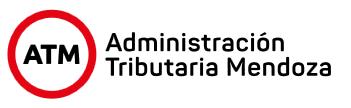 Se solicita al Departamento de Impuestos Patrimoniales Atención Contribuyentes – División Ingresos Varios, de la Administración Tributaria Mendoza, la confección de Boleto de Ingresos Varios, según detalle:CÓDIGO RESUMIDO:	238 – CUENTA CONTABLE RECAUDADORA Nº 04  1120100252CONCEPTO:		TRÁMITE DE TRANSFERENCIA DE CAPACIDADESVALOR: 			3.000,00 (Tres mil con 00/100)EMPRESA DEPOSITANTE:	………………………………………………………………………………………….Nº CUIT:			…………………………DOMICILIO:		………………………………………………………………………………………..FIRMA:			_________________________ACLARACIÓN:		……………………………………….DNI:			……………………………..FECHA			: ……………………………..